  	     SurveyCare Home and Other Residential Care: ResidentsA BIG thank you from all of us at Healthwatch Kingston. We look forward to seeing you soon.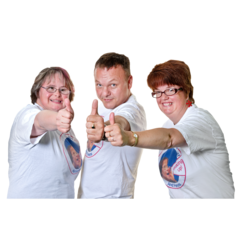 If you would like to send us your questionnaire by post, please stick the Free Post label below on the envelope.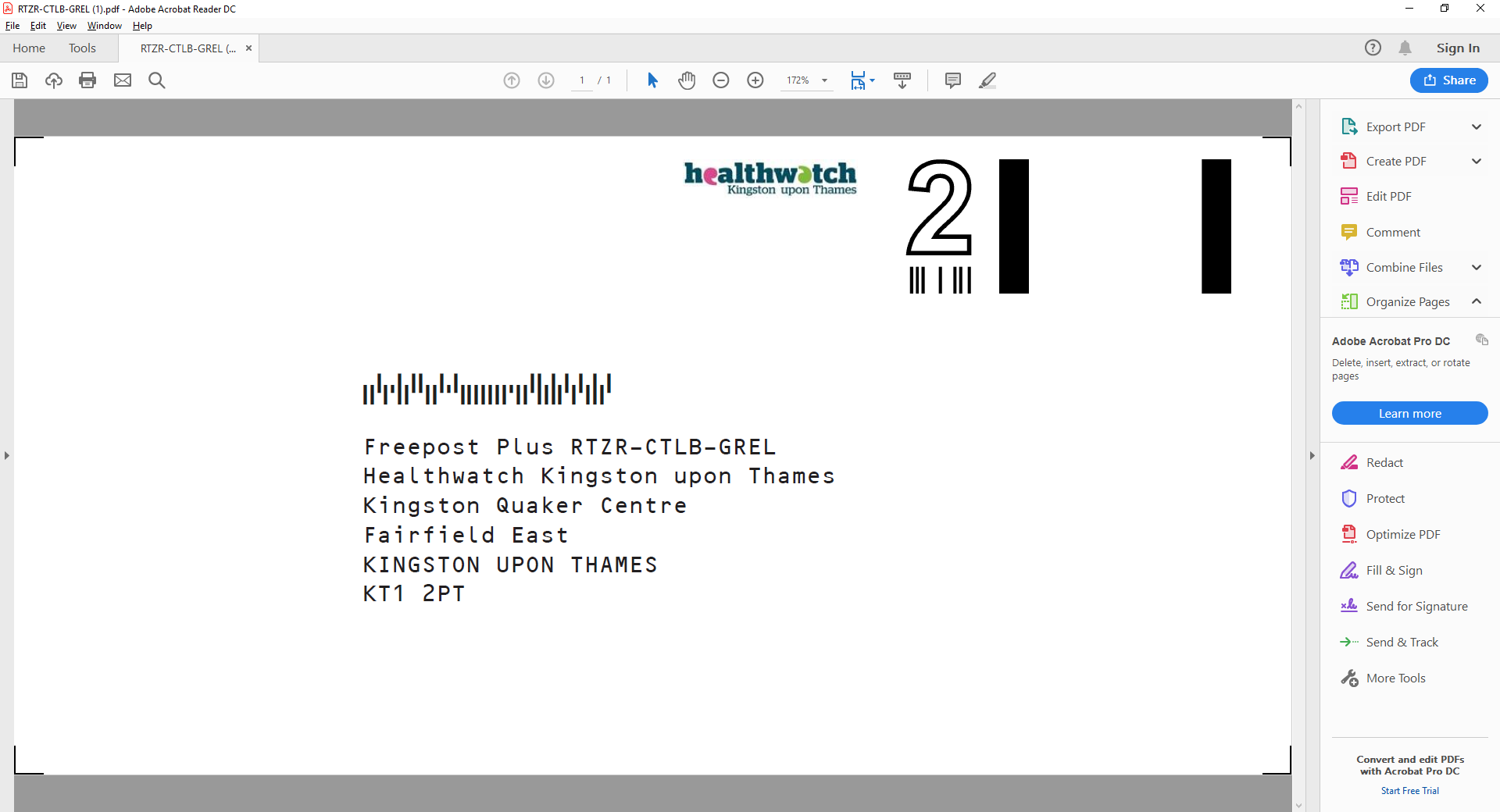 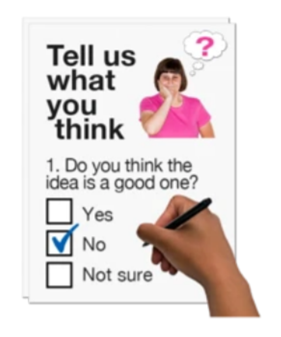 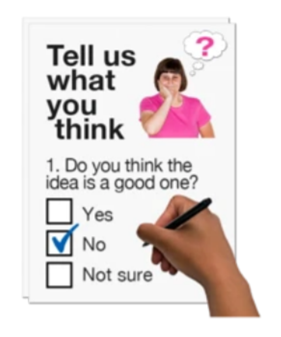 This is a survey for a report for Healthwatch Kingston. We will not give out your name or postcode. We will only use your information for this survey. This can only be seen with a password.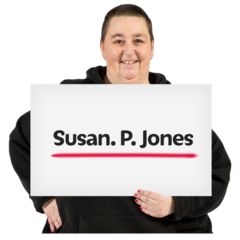 Please tell us your name: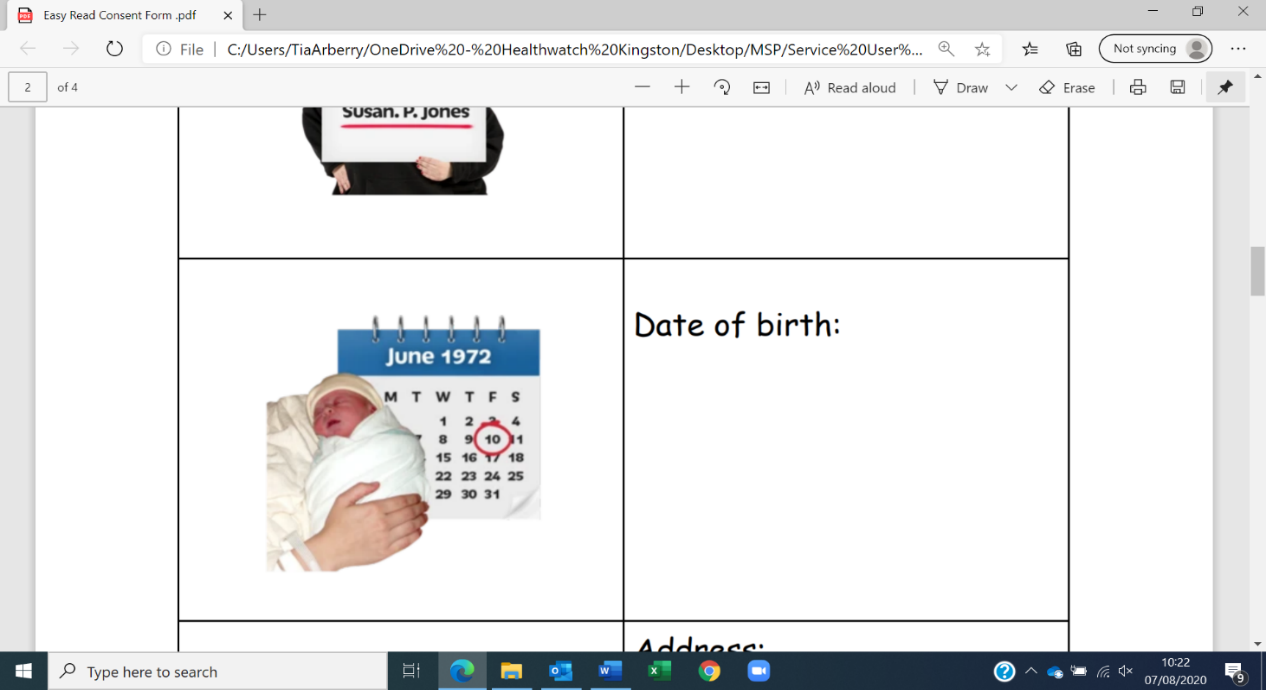 Please tell us your age: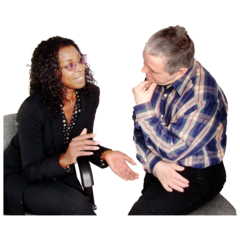 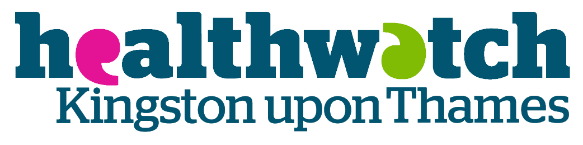 Healthwatch are the local champion for health and social care services in Kingston.We work with, but not for, the NHS.We also work with Kingston Council.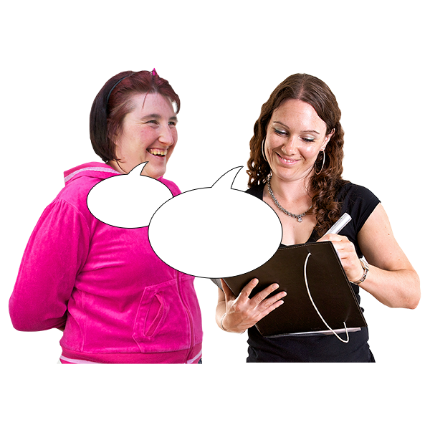 Did you need any help to fill out this survey? Yes No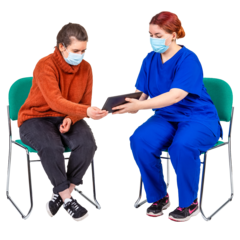 If you did have help, who helped you?    A family member A friend  A carer  Someone else 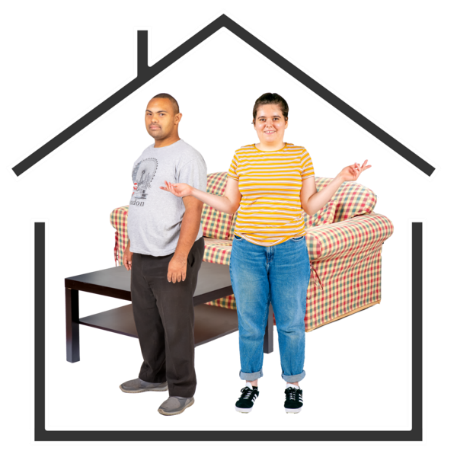 What type of place do you live in? A care home A supported living home  Extra care housing   Other type of home   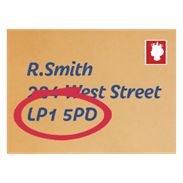 Can you please tell us your postcode? It will not be in our report: 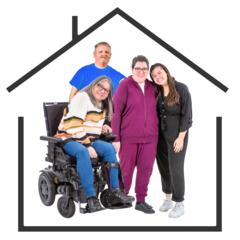 How would you describe your experience of living in your home before the COVID-19 pandemic? This is before March 2020: Good  Bad  Neither good or Bad 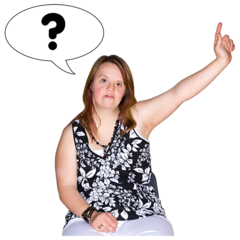 If you would like to tell us more, please do so. If not, please go to the next question: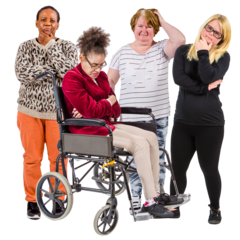 How would you describe the experience of living in your home during the Covid-19 pandemic?   Good   Bad  Neither good or bad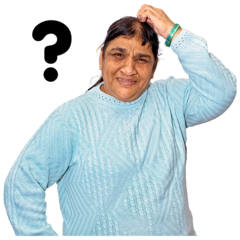 If you would like to tell us more, please do so. If not, please go to the next question: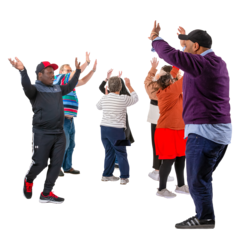 Were you able to take part in any activities that were happening at your home during the Covid-19 pandemic? Yes No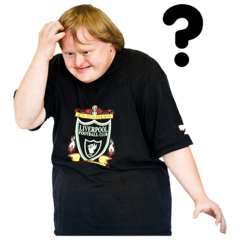 If you would like to tell us more, please do so. If not, please go to the next question: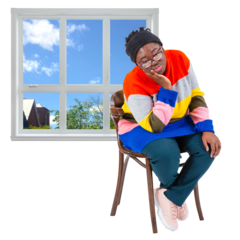 Which three activities have you missed doing since the beginning of the pandemic? And why do you miss doing them?1-2-3-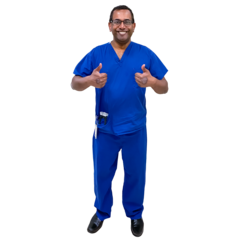 If you needed to see a doctor during the pandemic, how did they treat you? Phone  Video Call In person  I did not need a doctor 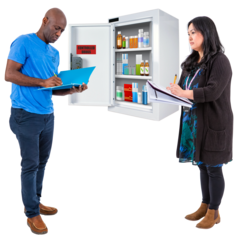 Were you able to get medical care and/or medication when you needed it? Yes No   I did not medical care and/or medication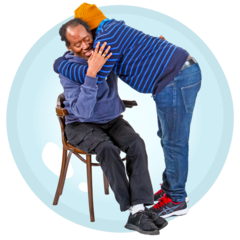 Were you offered any emotional or mental health support during the pandemic? Yes No   I did not need emotional or mental health support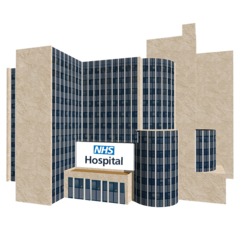 Did you have to go into hospital during the pandemic? Yes No   I did not need to go into hospital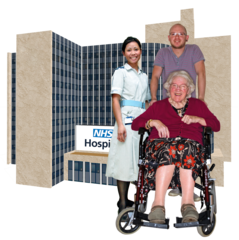 If you went into hospital during the pandemic, please tell us about what happened when you came out of hospital? (For example, did they send you back to where you lived before, or somewhere else?)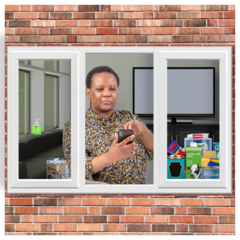 Did you have to self-isolate? Yes, in my own room  Yes, in a room with others I did not need to self-isolate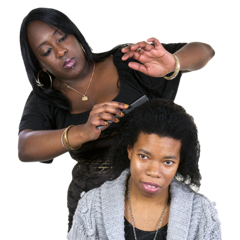 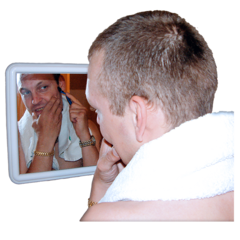 Were you offered any personal care, such as hair or nails trimmed, or shaving or beard trimming? Yes No   I did not need personal care facilities  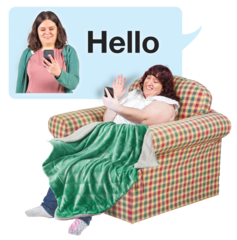 Have you had the chance to speak to family or to your friends since the pandemic? Yes No  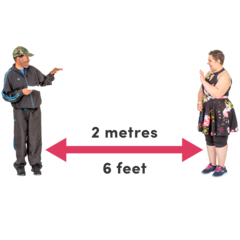 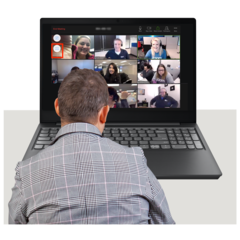 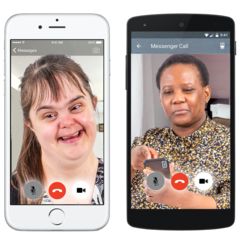 How have you spoken to them? Phone  Video call  In Person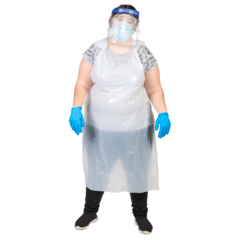 If you were visited by friends or family members during the pandemic, did anyone give them Personal Protective Equipment (PPE) such as masks, and aprons? Yes No   I was not visited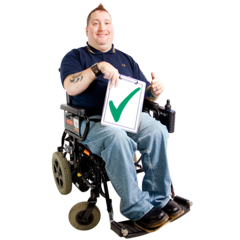 If there was only one thing that could make your home life better, what would that be?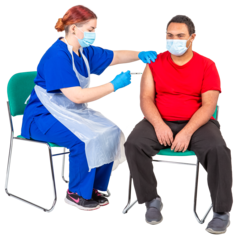 Have you had a Covid-19 vaccine? Yes  No   I do not want the Covid-19 Vaccine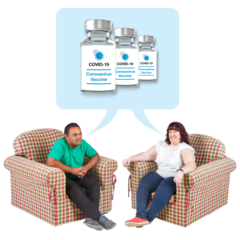 If you have had a Covid-19 vaccine, please tell what it was like for you?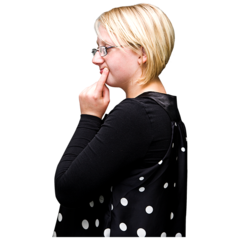 If you are worried about the care you are getting, would you feel comfortable talking to someone about it? Yes No  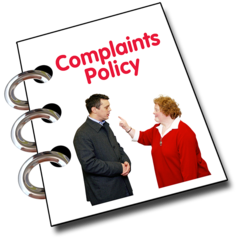 If you said yes, please tell us who you would share your worries with?If you said no, can you please tell us why?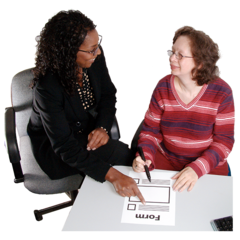 If you would like to tell Healthwatch Kingston anything else about your pandemic or lockdown experience please do? If not please move on to the next question: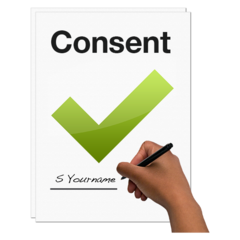 Your answers to these questions will make your services better.When you sign this form, it means you are happy for us to share this information with Healthwatch Kingston.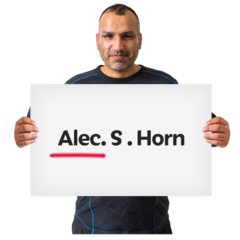 Your Name: 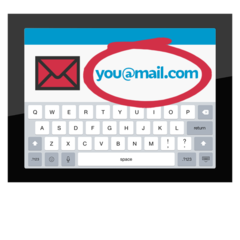 Your Email: